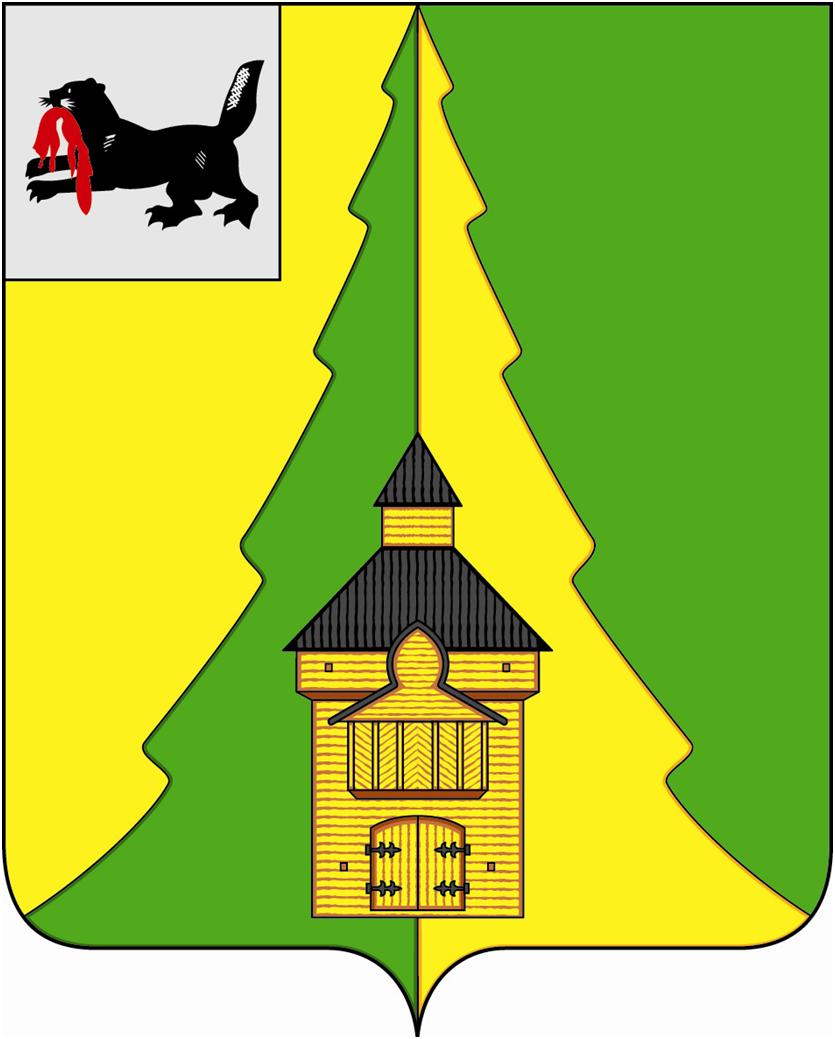 Российская ФедерацияИркутская областьНижнеилимский муниципальный районАДМИНИСТРАЦИЯПОСТАНОВЛЕНИЕОт 07.12.2020 г. № 1124г.Железногорск-Илимский«О внесении изменений в Постановление администрации Нижнеилимского муниципального района от 10.04.2017 г. № 229 «Об утверждении состава Общественного Совета по наградам при мэре Нижнеилимского муниципального района»»В соответствии с Решением Думы Нижнеилимского муниципального района от 26.11.2020 г. № 42 «Об утверждении кандидатур депутатов Думы Нижнеилимского муниципального района для включения в состав «Общественного совета по наградам при мэре Нижнеилимского муниципального района», Постановлением администрации Нижнеилимского муниципального района от 27.12.2016 г. № 1168 «О внесении изменений в Постановление мэра Нижнеилимского муниципального района от 12.02.2009 г. № 81 «Об утверждении Положения об Общественном Совете по наградам при мэре Нижнеилимского муниципального района», руководствуясь Уставом муниципального образования «Нижнеилимский район», администрация Нижнеилимского муниципального районаПОСТАНОВЛЯЕТ:1.	Внести изменения в Постановление администрации Нижнеилимского муниципального района от 10.04.2017 г. № 229 «Об утверждении состава Общественного Совета по наградам при мэре Нижнеилимского муниципального района»:1.1. Исключить из состава Общественного совета по наградам при мэре Нижнеилимского муниципального района депутатов Думы Нижнеилимского муниципального района Букина Николая Александровича и Чернову Яну Александровну.1.2. На основании Решения Думы Нижнеилимского муниципального района от 26.11.2020 г. № 42 «Об утверждении кандидатур депутатов Думы Нижнеилимского муниципального района для включения в состав «Общественного совета по наградам при мэре Нижнеилимского муниципального района» включить в состав Общественного совета по наградам при мэре Нижнеилимского муниципального района депутатов Думы Нижнеилимского муниципального района Чапского Олега Анатольевича и Андреева Михаила Александровича.2. Настоящее постановление подлежит опубликованию в периодическом печатном издании «Вестник Думы и Администрации Нижнеилимского муниципального района» и на официальном сайте МО «Нижнеилимский район».3. Контроль за исполнением данного постановления оставляю за собой. Мэр района					М.С. РомановРассылка: в дело-2, членам Общественного Совета по наградам.Т.А. Полевая31818